ОТЧЁТО проведении недели безопасности на водных объектахС 12 марта по 20 марта 2021 года.В соответствии с письмом Главного управления МЧС России по Тверской области от 26.02.2021 № ИВ-144-234 управление образования Администрации города Твери, с целью профилактики случаев гибели детей на водоемах, повышения знаний учащихся и родителей по вопросам безопасности на воде, разработан и утвержден «План проведения недели безопасности на водных объектах».В соответствии с указанным планом в МОУ СОШ № 16 были проведены следующие мероприятия:- проведен инструктаж с персоналом на тему: «Соблюдение правил безопасного поведения на водных объектах», Согласно плану работы с учащимися была проведена образовательная деятельность, реализуемая через разнообразные виды  деятельности:- Система теоретических, практических занятий, направленных на формирование элементарных навыков безопасного поведения на воде. Познавательные беседы по темам: «Чтобы не было беды, будь осторожен у воды!»; «Не зная броду – не подходи к воде!».- Просмотр видеофильма деятельности водолазов-спасателей.Опытно-экспериментальная деятельность детей с водой и предметами «Тонет - плавает», «Такая разная вода».В фойе  был оформлен информационный стенд на тему: «Внимание! Весенний паводок!», подготовлена наглядная информация, памятки по вопросам безопасности на водных объектах.Проведённые мероприятия способствуют формированию у взрослых и детей устойчивых навыков безопасного поведения на воде, умений применять полученные знания в экстремальных ситуациях, воспитанию ответственности за свою жизнь и жизнь окружающих.«План проведения недели безопасности на водных объектах».Исполнитель .Зам.директора по ВРТигранова Б.И.89201680788№ п/пНазвание мероприятияКлассОтветственные1.Беседа «Чтобы не было беды, будь осторожен у воды!», Демонстрация видео, презентаций, рисунки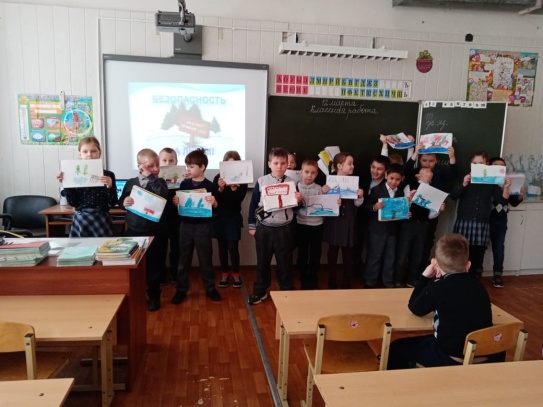 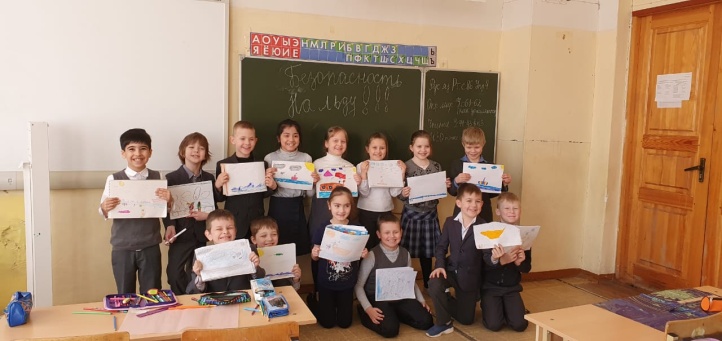 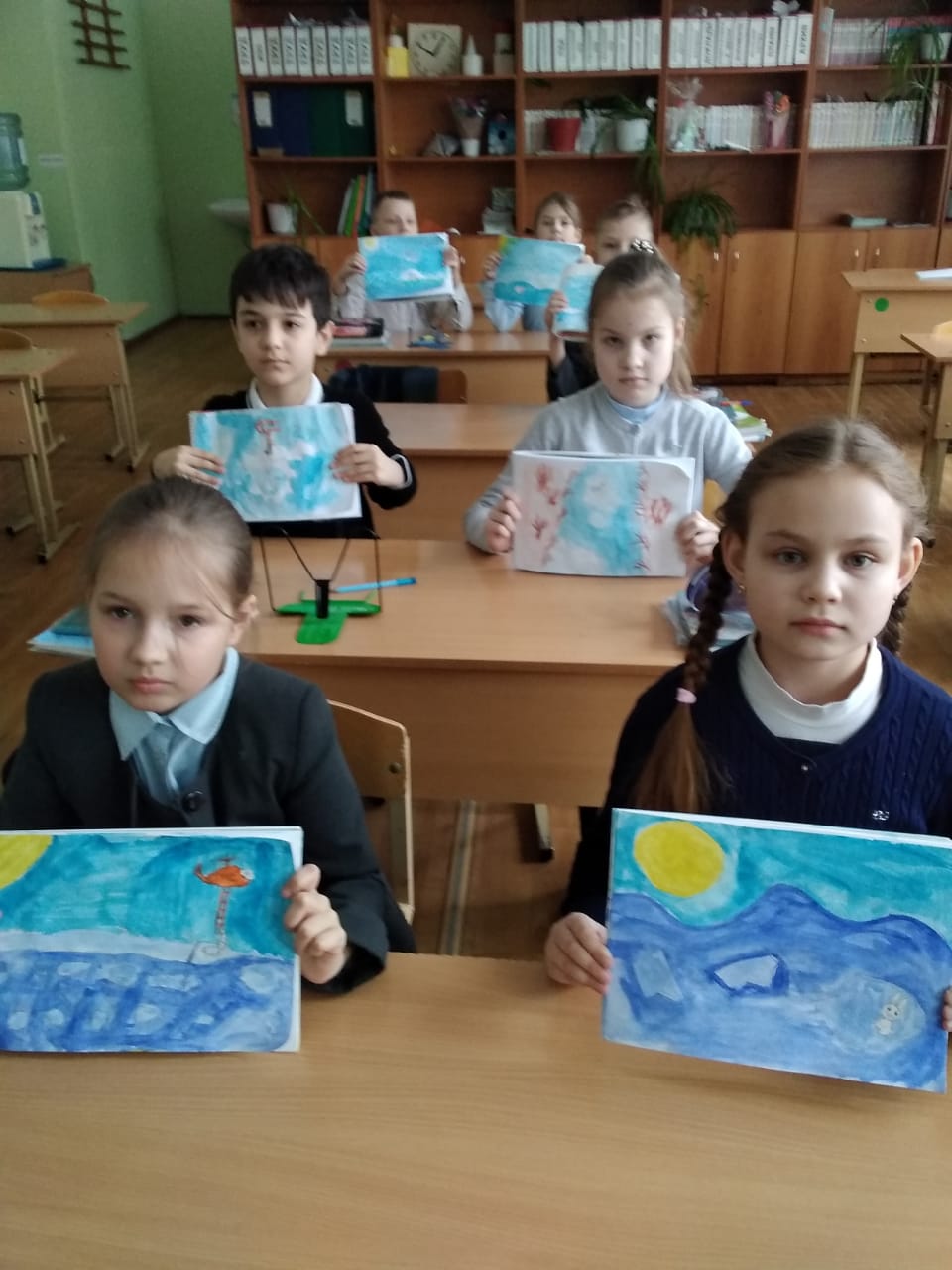 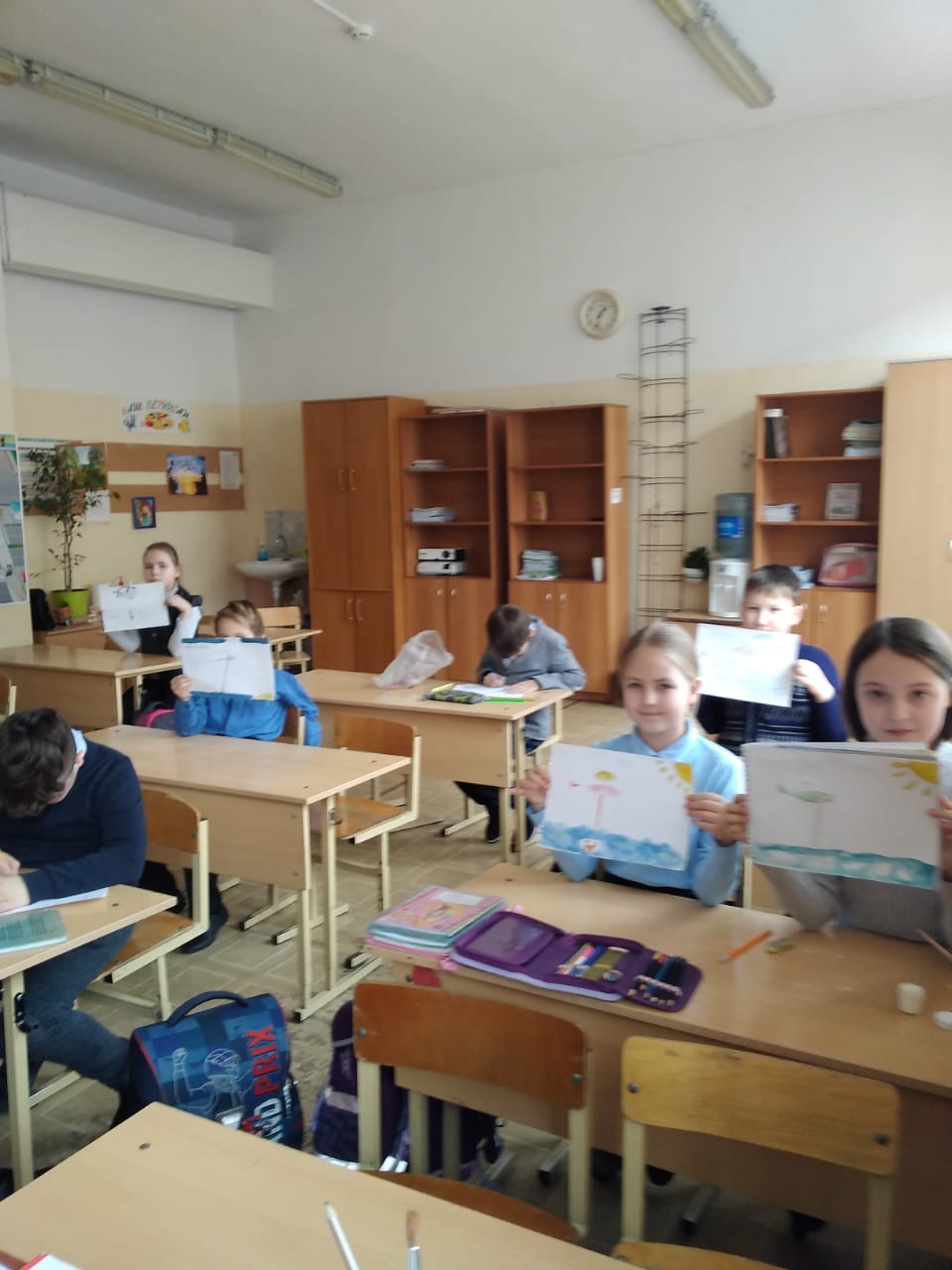 1 – 4 Классные руководители2.Беседа «Не зная броду – не подходи к воде!»5-а, 5-бКлассные руководители3.Встреча с инспектором. Профилактическая беседа. «Такая разная вода».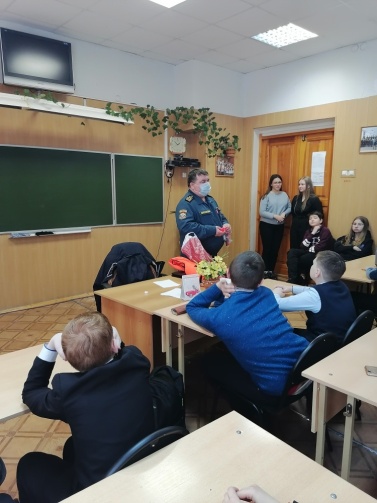 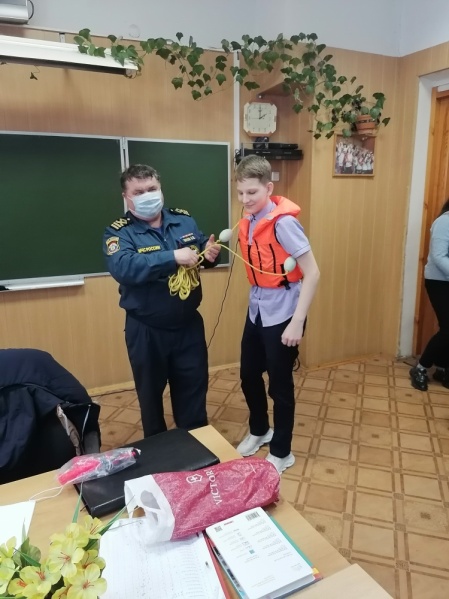 6 - 7Буков С.Е. (МЧС), классные руководители, Тигранова Б.И.4.Демонстрация видео, презентаций.«Оказание первой помощи людям, потерпевшим бедствие на воде», «Правила безопасного поведения на водных объектах». Просмотр видеофильма деятельности водолазов-спасателей.8 – 9 Классные руководители5. Проведены уроки ОБЖ по теме «Безопасность на водных объектах».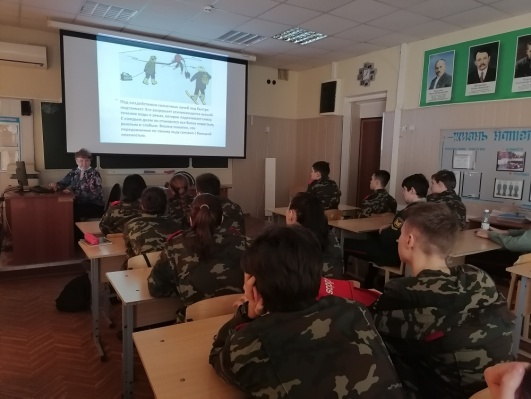 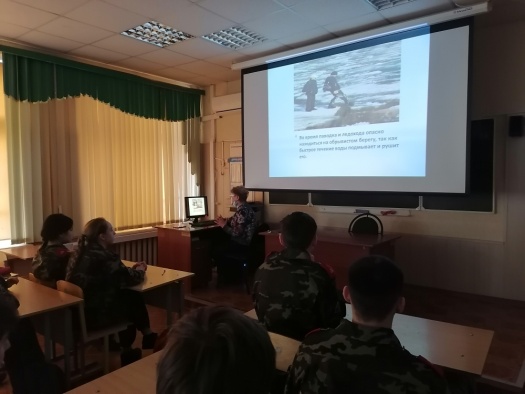 10 – 11 Леонов А.А.,  Классные руководителиВ фойе  был оформлен информационный стенд на тему: «Внимание! Весенний паводок!»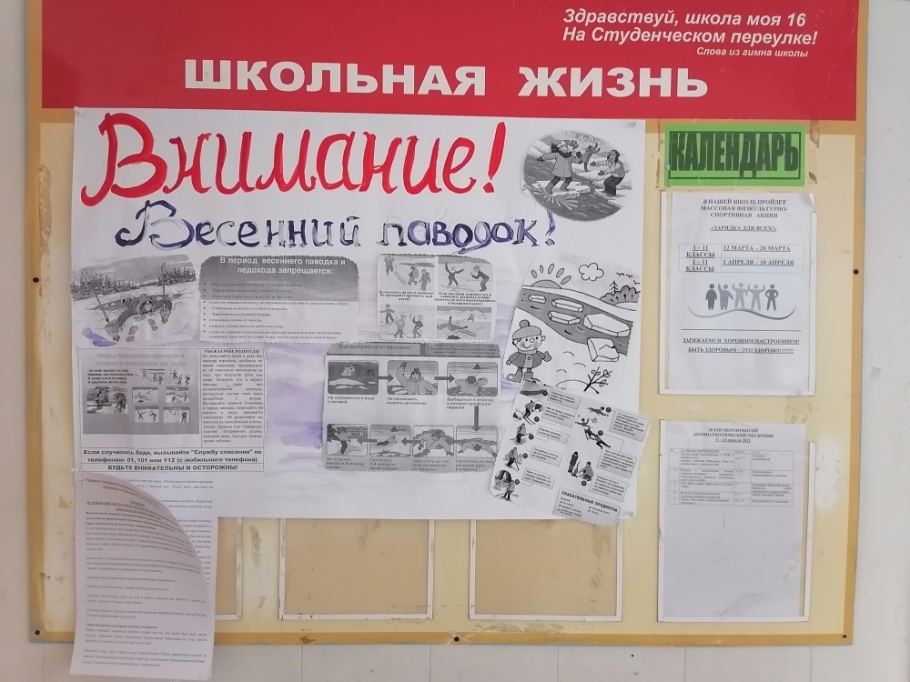 В фойе  был оформлен информационный стенд на тему: «Внимание! Весенний паводок!»В фойе  был оформлен информационный стенд на тему: «Внимание! Весенний паводок!»